Klasa 2Temat: Poznajemy zasady bezpiecznego korzystania z internetu.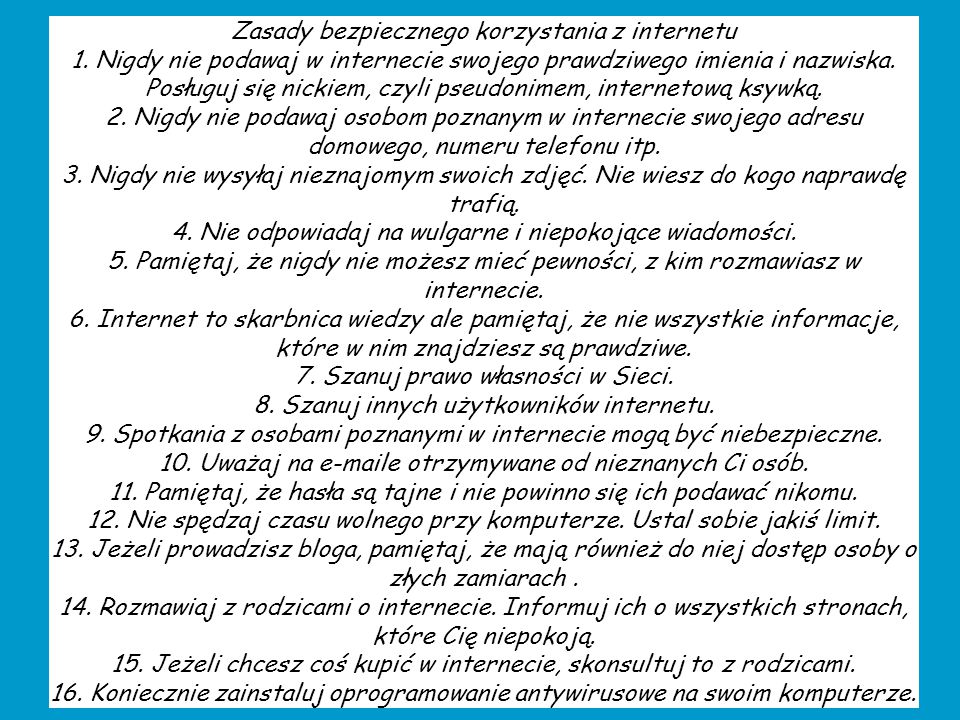 Zadania do zrobienia:Otwórz serwis Sieciaki.pl i zapoznaj się z Zasadami bezpieczeństwa (https://sieciaki.pl/warto-wiedziec/zasady-bezpieczenstwa), Poradami (https://sieciaki.pl/warto-wiedziec/porady), Zagrożeniami (https://sieciaki.pl/warto-wiedziec/zagrozenia). 2. W serwisie Sieciaki.pl na stronie głównej poszukaj ikony Gry (https://sieciaki.pl/gry). Znajdziesz tam kilka gier na temat bezpieczeństwa w sieci. Niektóre z nich są dostępne po zalogowaniu. Zagraj w jedną z nich, na przykład Napraw robota. Jest to gra zręcznościowa, w której, sterując strzałkami, musisz umieścić zepsuty procesor w odpowiednim miejscu płyty głównej.